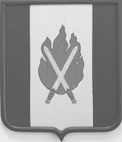 РОССИЙСКАЯ ФЕДЕРАЦИЯ ВОЛГОГРАДСКАЯ ОБЛАСТЬОКТЯБРЬСКИЙ МУНИЦИПАЛЬНЫЙ РАЙОНОКТЯБРЬСКАЯ РАЙОННАЯ ДУМАРЕШЕНИЕот 30 апреля  2021 года                                                                   № 30-6/201О внесении изменений в Правила землепользования и застройки Антоновского сельского поселения Октябрьского муниципального района Волгоградской областиВ соответствии статьями 31, 33 Градостроительного кодекса Российской Федерации, Федеральным законом от 06.10.2003 № 131-ФЗ «Об общих принципах организации местного самоуправления в Российской Федерации», Законом Волгоградской области от 10.07.2015 № 110-ОД «О внесении изменений в Закон Волгоградской области от 28.11.2014 № 156-ОД «О закреплении отдельных вопросов местного значения за сельскими поселениями в Волгоградской области» и руководствуясь Уставом Октябрьского муниципального района,  Октябрьская районная Дума РЕШИЛА:Внести изменения в Правила землепользования и застройки Антоновского сельского поселения Октябрьского муниципального района Волгоградской области, утвержденные решением Совета народных депутатов Антоновского сельского поселения Октябрьского муниципального района Волгоградской области от 27.02.2010 г. № 5/4 (в редакции решения Октябрьской районной Думы от 04.09.2020 г. №18-6/132), согласно приложению. Настоящее решение вступает в силу с момента его официального опубликования. Председатель  Октябрьской районной  Думы                                                         С.Е. ЕрковГлава Октябрьского муниципального района	                                  А.М. КлыковПриложение к решению Октябрьской районной Думы 	                                                                              от 30.04.2021г.№ 30-6/201     Проект о внесении изменений в Правила землепользования и застройки Антоновского сельского поселения Октябрьского муниципального района Волгоградской области            В соответствии со статьями 31, 33 Градостроительного кодекса Российской Федерации внести в Правила землепользования и застройки Антоновского сельского поселения Октябрьского муниципального района Волгоградской области, утвержденные   решением Совета народных депутатов Антоновского сельского поселения  Октябрьского муниципального района Волгоградской области от   27.02.2010  № 5/4 (в редакции  решения Октябрьской районной Думы от  04.09.2020г. №18-6/132):   следующие изменения:          1. В таблице  III. 1. «Предельные размеры земельных участков и параметры разрешенного строительства,   реконструкции объектов капитального строительства для жилой зоны (Ж)»  пункта 1 статьи 44 «Жилая зона (Ж)» раздела 9 части III  Правил землепользования и застройки Антоновского сельского поселения Октябрьского муниципального района Волгоградской области в графе «Для ведения личного подсобного хозяйства (приусадебный земельный участок)»  в позиции «Максимальная площадь земельного участка» цифру  «1200» заменить цифрой «5000».